________________________Тел.: (85557) 4-51-66, факс: (85557) 4-51-66. E-mail:  elab.fbp@tatar.ru_____________________Алабуга муниципаль районы Советы карары проекты турындаАлабуга муниципаль районы Советы карарына үзгәрешләр кертү турындамуниципаль районының «Алабуга муниципаль районының 2021 елга һәм 2022, 2023 елларның планлы чорына бюджеты турында»16.12.2020 елда кабул ителгән 40 нчы карары буенча аңлатма язуыАлабуга муниципаль районында бюджет процессы турындагы Нигезләмә нигезендә һәм Россия Федерациясе Бюджет кодексының 83 һәм 86 статьяларына таянып, Алабуга муниципаль районы Советының 2020 елның 16 декабрендәге «2021 елга һәм 2022 һәм 2023 еллар план чорына Алабуга муниципаль районы бюджеты турында»гы 40нчы карарына үзгәрешләр кертелә.Район бюджетының керем өлеше бюджетара трансфертлар рәвешендә 11 748,8 мең сумга артачак.Кертелә торган үзгәрешләрне исәпкә алып, район бюджетының керем өлеше артачак һәм 2 354 584,2 мең сум тәшкил итәчәк.Район бюджетының чыгым өлешенә дә тиешле үзгәрешләр кертелә.«Милли икътисад» бүлеге буенча җирле әһәмияттәге мәсьәләләрне хәл итүгә бюджетара трансфертлар рәвешендә 5 115,6 мең сум күләмендә чыгымнар планы арта.Әлеге сумма җирлек бюджетларына бюджетара трансфертлар белән тапшырылган.«Торак-коммуналь хуҗалык» бүлеге буенча җирле әһәмияттәге мәсьәләләрне хәл итүгә бюджетара трансфертлар рәвешендә бюджетара трансфертлар рәвешендә 6 183,1 мең сум күләмендә чыгымнар планы артачак (авыл җирлекләре территорияләрен төзекләндерү, суүткәргечләрне ремонтлау, зират коймаларын монтажлау һәм демонтажлау, асылмалы җиһазлар сатып алу).Әлеге сумма җирлек бюджетларына бюджетара трансфертлар белән тапшырылган.«Мәгариф» бүлеге буенча югары белем бирү оешмалары студентларына стипендияләр рәвешендә айлык түләүләрне гамәлгә ашыру өчен бюджетара трансфертлар рәвешендә түләүсез керемнәр исәбеннән чыгымнар буенча план 2021 елның гыйнварыннан июненә кадәр, 2020/2021 уку елының кышкы зачет-имтихан сессиясе нәтиҗәләре нигезендә (ТР РКМ  №960-р, 22.05.20021 ел, № 960 – р-6 кеше стипендия ала) 450,0 мең сум күләмендә артачак.«Социаль сәясәт» бүлеге буенча Алабуга муниципаль районы резерв фондының бюджет ассигнованиеләрен Яковлево авыл җирлегендәге янгын нәтиҗәсендә торак урыныннан мәхрүм калган гражданнарга матди ярдәм күрсәтүгә күчерү хисабына чыгымнар планы 200,0 мең сум тәшкил итәчәк.Әлеге сумма җирлек бюджетына бюджетара трансфертлар белән тапшырылган.Моннан тыш, бюджетның чыгым өлешендә бюджет ассигнованиеләрен бүлекләр, бүлекчәләр, максатчан статьялар, чыгымнар төрләре буенча күчерү буенча үзгәрешләр исәпкә алынган.Кертелгән үзгәрешләр нигезендә 2021 елга район бюджеты турындагы карарның аерым маддәләренә һәм кушымталарына үзгәрешләр кертелде:1) 1 статьяда:1 өлештә, 1 һәм 2 пунктларда район бюджетының төп характеристикалары 2021 елга керемнәр, чыгымнар һәм бюджет дефициты күләме буенча төгәлләштерелгән суммалар китерелде;3 өлеш1 нче таблицаны «2020 елга район бюджеты кытлыгын финанслау чыганаклары» 1 нче кушымтасында яңа редакциядә бәян итәргә.2) 3 статьяда:1 нче таблицаны "2021 елга Алабуга муниципаль районы бюджетының фаразланыла торган керемнәре күләмнәре" 2 нче кушымтасында кертелә торган үзгәрешләр өлешендә бәян итәргә.3) 5 статьяда:1 пунктта «Алабуга муниципаль районы "муниципаль берәмлеге бюджеты керемнәренең югары дәрәҗәдәге Баш администраторлары Исемлеге" нең 3 нче кушымтасында кертелә торган үзгәрешләр өлешендә бәян итәргә.4) 6 статьяда:1 нче таблицаны «2021 елга Алабуга муниципаль районы бюджеты чыгымнарының ведомство структурасы» 5 нче кушымтасында яңа редакциядә бәян итәргә;1 нче таблицада «Алабуга муниципаль районы бюджетының бюджет ассигнованиеләрен Алабуга муниципаль районы бюджетының бюджет ассигнованиеләрен яңа редакциядә бәян итәргә:» 2021 елга бюджет чыгымнары классификациясенең чыгымнар төрләре бүлекләре, бүлекчәләре, максатчан статьялары (муниципаль программалар һәм программалар буенча эшчәнлек юнәлешләре), төркемнәре буенча бүлү " 6 нчы кушымтасында яңа редакциядә бәян итәргә:;1 нче таблица " Алабуга муниципаль районы бюджетының бюджет ассигнованиеләрен максатчан статьялар (муниципаль программалар һәм программа булмаган эшчәнлек юнәлешләре), чыгымнар төрләре төркемнәре, чыгымнар төрләре төркемнәре, 2021 елга бюджет чыгымнарын классификацияләү бүлекләре һәм бүлекчәләре буенча бүлү» 7 нче кушымтада бәян итәргә;5) 12 статьяда:«2021 елга өстәмә чыгымнарны компенсацияләү өчен җирлекләр бюджетларына тапшырыла торган бюджетара трансфертлар» 11 нче кушымтасын яңа редакциядә бәян итәргә;Югарыда күрсәтелгән үзгәрешләрне исәпкә алып:- 2021 елга район бюджеты керемнәренең пландагы күләме 2 354 584,2 мең сум, чыгымнар - 2 495 493,9 мең сум тәшкил итәчәк. Бюджет дефициты 140 909,70 мең сум тәшкил итәчәк, бу Россия Федерациясе Бюджет кодексының 92.1 статьяларында билгеләнгән чикләүләрдән артмый.Рәисе                                                                                Э. И. СадыйковаРЕСПУБЛИКА ТАТАРСТАН ФИНАНСОВО-БЮДЖЕТНАЯ ПАЛАТАМУНИЦИПАЛЬНОГО ОБРАЗОВАНИЯ«ЕЛАБУЖСКИЙ РАЙОН»Проспект Мира 12, г. Елабуга, 423630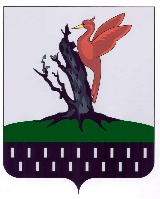 ТАТАРСТАН РЕСПУБЛИКАСЫ«АЛАБУГА РАЙОНЫ» МУНИЦИПАЛЬ БЕРӘМЛЕГЕНЕҢФИНАНС-БЮДҢЕТ ПАЛАТАСЫТынычлык проспекты 12, Алабуга шәhәре, 423630№На№от